ANTİKA SANDALYE

	Genç adam, antika merakı sebebiyle ülkenin en ücra köşelerini dolaşıyor ve gözüne kestirdiği antika malları yok pahasına satın alarak kazanç elde ediyordu. 

 	Kış kıyamet demeden sürdürdüğü seyahatler sırasında başına gelmeyen kalmamış gibiydi. Fakat bu seferki hepsinden farklı görünüyordu. Yolları kapatan kar yüzünden arabasını terk etmiş ve yoğun tipi altında donmak üzereyken, bir ihtiyar tarafından bulunup onun kulübesine davet edilmişti. Yaşlı adam, antikacının yürümesine yardım ederken: 

- Günlerdir hasta olduğumdan, odun kesmek için ilk defa dışarıya çıktım, dedi. Meğer seni bulmak için iyileşmişim. 

 	Diz boyuna varan karla boğuşup kulübeye geldiklerinde, antikacının beyaz göre göre donuklaşan gözleri fal taşı gibi açıldı. Odanın orta yerindeki kuzinenin etrafını saran üç-dört sandalye, onun şimdiye kadar gördüğü en güzel antikalar olmalıydı. Saatlerdir kar içinde kalan vücudu bir anda ısınmış, buzları bir türlü çözülmeyen patlıcan moru suratını ateşler kaplamıştı. Yaşlı adam, misafirini yatırmak için acele ediyordu. Ona birkaç lokma ikram edip sedirdeki yatağını hazırlarken: 

- Bugün soba yakamadım evladım, dedi. Ama bu yorganlar seni ısıtacaktır. 

 	Ev sahibi, yıllar önce vefat eden eşiyle paylaştıkları odaya geçerken, antikacı da tiftikten örülen battaniyelerin arasına gömüldü. Ancak bütün yorgunluğuna  rağmen bir türlü uyuyamıyordu. Ertesi gün gitmeden önce ne yapıp edip o sandalyeleri almalı, bunun için de iyi bir senaryo uydurmalıydı. Mesela, hayatını kurtarmasına karşılık ihtiyara birkaç koltuk satın alabilir ve eskimiş olduğu bahanesiyle dışarıya çıkarttığı sandalyeleri, çaktırmadan minibüsün arkasına atabilirdi. Hatta onları kaptığı gibi kaçmak bile mümkündü. Yürümeye dahi mecali olmayan ihtiyar, sanki onun peşinden koşacak mıydı? Genç adam, kafasındaki fikirleri olgunlaştırmaya çalışırken dalıp dalıp gidiyor ve rüzgarın sesiyle uyandığı zamanlar, kaldığı yerden devam ediyordu. Bu arada yaşlı adamın sabah kalktığını fark etmiş, hatta hayal meyal bile olsa odun parçaladığını duymuştu. Gözlerini açtığında, onun kuzine üzerinde yemek pişirdiğini gördü ve etrafına bakınırken, birden iskemleleri hatırladı. Hafifçe doğrulup çevresine baktı: 

Aman Allahım..! 

Antikalardan hiçbiri ortada yoktu. İhtiyar kurt, herhalde planını hissetmiş ve belki de uykudaki konuşmasını duyarak onları emin bir yere kaldırmıştı. Sakin görünmeye çalışarak: 

- İliğim kemiğim ısınmış, dedi. Çorbanız da güzel koktu doğrusu. Ama akşamki sandalyeleri göremiyorum. 

Yaşlı adam, odanın köşesine yığdığı sandalye parçalarından birini daha sobaya atarken: 

- Sandalye dediğin, dünya malı be evladım, dedi. Biz hiç misafirimizi üşütür müyüz?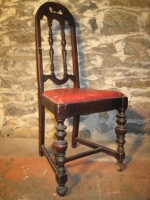 ……………………..Yukarıdaki metni üç defa anlayarak okuduktan sonra aşağıdaki soruları metne göre cevaplayınız.1-Genç adamın en büyük merakı neymiş?2-Genç adamın kış kıyamet demeden sürdürdüğü seyahat sırasında başına nasıl bir olay gelmiş?3-Genç adamı, başına gelen olaydan kim kurtarmış?4-Yaşlı adamın evinde, genç adamın dikkatini en çok neler çekmiş?5-Siz olsaydınız bu hikayenin devamını nasıl getirirdiniz? 